Parts 12 and 13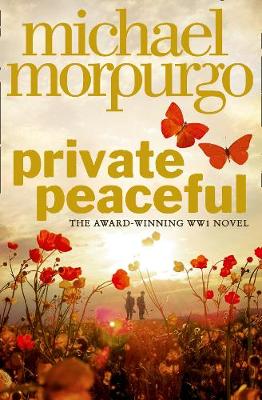 Part 12 – Five to FiveListen to Part 12 through the link on the accompanying PowerPointCreate a flow chart of the events of this part using both words and imagesIn the opening of this part, the present day Tommo tells readers that a Private Peaceful will be killed as a punishment for cowardice. He says that ‘I want it to be where there is sky and clouds and trees, and birds.’ Thinking back to Tommo and Charlie’s childhood, why would it be important to have the execution in an area filled with nature?Charlie disobeys Sergeant Hanley: Copy out the technique and definition below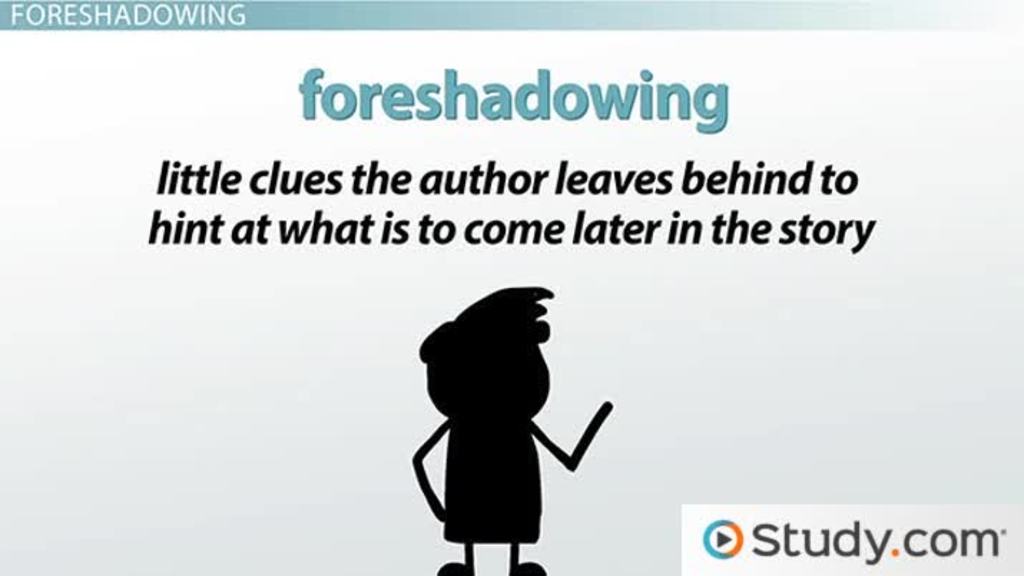 What events in Tommo and Charlie’s childhood could be an example of foreshadowing, hints which suggested something like this would happen?Courts Martials in WWI:Use the internet to make some bullet point notes or a spider diagram to present some research on what a courts martial was and why they happened.Part 13 – Twenty-Seven Minutes to SixListen to Part 13 through the link on the accompanying PowerPointCreate a flow chart of the events of this part using both words and imagesThe EndPersonal response:Answer the below questions, focusing on using your own opinions and explaining your ideas clearly.Why do you think Charlie would want Tommo to reveal the truth about what happened?How do you feel about finding out that Sergeant Hanley died?Why do you think Michael Morpurgo has ended the story with Tommo still on the frontline? What’s next for Tommo?Imagine you have been asked to help Michael Morpurgo write a sequel to Private Peaceful. 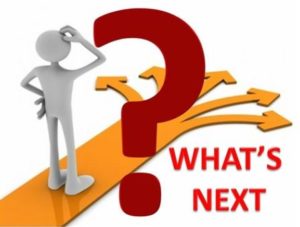 In a spider diagram or bullet point list note down as many different ideas about what could happen next for Tommo 